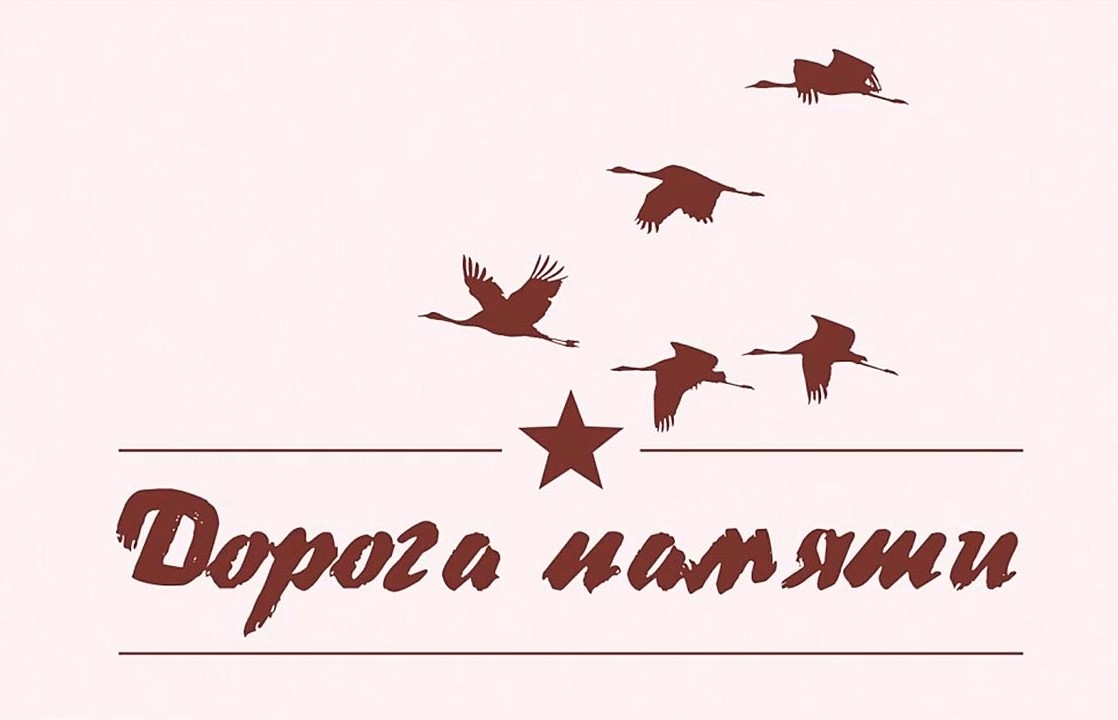 Мультимедийный музейно-выставочный проект «Дорога Памяти» – это единая общедоступная база данных о каждом участнике Великой Отечественной войны, создаваемая Центральным музеем Вооруженных Сил России.ПРИНЯТЬ УЧАСТИЕ В СПЕЦИАЛЬНОМ ПРОЕКТЕ МОЖЕТ КАЖДЫЙДля того, чтобы фотографии и данные об участниках Великой Отечественной войны попали в экспозицию мультимедийного музея, необходимо лишь загрузить информационные материалы о них на сайт «Дорога памяти»  https://foto.pamyat-naroda.ru